Утвержденопостановлением АдминистрацииТутаевского муниципального районаот _____________________№______ Проект межевания территории многоквартирного жилого дома,расположенного по адресу: Ярославская область, город Тутаев,ул. Моторостроителей, дом 482020 год	СодержаниеОсновная частьОбщая частьПроект межевания территории многоквартирного жилого дома, расположенного по адресу: Ярославская область, город Тутаев, ул. Моторостроителей, дом 48 разработан в виде отдельного документа в соответствии с Решением от 28.03.2019 № 47-г "Об утверждении Порядка подготовки и утверждения документации по планировке территории Тутаевского муниципального района".При разработке использовалась следующая нормативно-правовая база:1. «Градостроительный кодекс Российской Федерации» от 29.12.2004г. №190-ФЗ (ред. от 27.12.2019);2. «Земельный кодекс Российской Федерации» от 25.10.2001г. № 136-ФЗ (ред. от 27.12.2019);3. Федеральный закон «О кадастровой деятельности» от 24.07.2007 № 221-ФЗ;4. Федеральный закон «О введении в действие Земельного кодекса Российской Федерации» от 25.10.2001 N 137-ФЗ.5. Федеральный закон «О введении в действие Градостроительного кодекса Российской Федерации» от 29.12.2004 N 191-ФЗ.6. Федеральный закон «О введении в действие Жилищного кодекса Российской Федерации» от 29.12.2004 N 189-ФЗ.7. Свод правил СП 42.13330.2016 «СНиП 2.07.01-89. Градостроительство. Планировка и застройка городских и сельских поселений»;8. Генеральный план городского поселения Тутаев, Тутаевского муниципального района Ярославской области, утвержденный Решением Муниципального совета городского поселения Тутаев от 19.04.2018 г. №238;9. Правила землепользования и застройки городского поселения Тутаев, Тутаевского муниципального района Ярославской области, утвержденные Решением Муниципального совета городского поселения Тутаев от 18.04.2018 №30;10. Требования государственных стандартов, соответствующих норм, правил и иных документов.1.1.1 Цель разработки проекта межеванияГлавная цель настоящего проекта – подготовка материалов по проекту межевания:1. Обеспечение устойчивого развития территории; 2. Установление границ земельного участка и его формирование в кадастровом квартале 76:21:010301 с условным номером 76:21:010301:ЗУ 1, как объекта государственного кадастрового учета;3. Формирование земельного участка под существующий пятиэтажный многоквартирный жилой дом с возможностью права оформления их в общую долевую собственность.Для обеспечения поставленных целей необходима ориентация на решение следующих задач:1. Выявление территории, занятой многоквартирным домом;2. Анализ фактического использования территории;3. Определение в соответствии с нормативными требованиями площади земельного участка, а также исходя из сформированных и поставленных на кадастровый учет близлежащих земельных участков;4. Обеспечение условий эксплуатации объектов, расположенных в границах формируемых земельных участков;5. Формирование границ земельных участков с учетом нормативных требований.1.1.2 Результаты работы1. Определена территория, занятая многоквартирным домом; 2. Определены объекты, функционально связанные с многоквартирным домом;3. Выявлены границы существующих земельных участков, границы зон с особыми условиями использования территории;4. Установлен вид разрешенного использования земельного участка в соответствии с Правилами землепользования и застройки городского поселения Тутаев.Описание формирования земельных участковпод многоквартирными жилыми домамиФормируемый земельный участок расположен в территориальной зоне Ж-1 (зона многоэтажной жилой застройки). Зона выделена для обеспечения правовых условий формирования жилых районов из многоэтажных домов (до 9 этажей, включая мансардный).В зоне допускается размещение отдельно стоящих, встроенных или пристроенных объектов социальной инфраструктуры и социального обслуживания, коммунально-бытового назначения, объектов истории и культуры, объектов здравоохранения, объектов образования, гаражей и стоянок автомобилей, объектов физической культуры и спорта, объектов, связанных с проживанием граждан и не оказывающих негативного воздействия на окружающую среду.Образование земельных участков в данной зоне осуществляется исключительно в соответствии с утвержденным проектом межевания территории.Вид разрешенного использования образуемого земельного участка – многоэтажная жилая застройка (код вида разрешенного использования- 2.6) («Документ градостроительного зонирования городского поселения город Тутаев. Правила землепользования и застройки городского поселения Тутаев». Утверждены решением Муниципального Совета городского поселения Тутаев от 21.05.2008 №21 в редакции от 19.10.2019 №56).Земельный участок образуется путем образования из земель государственной и муниципальной собственности. Для этого не требуется изъятия земель и земельных участков, а также перевод земель в иные категории.Границы существующих земель земельных участков при разработке проекта межевания не изменяются.Образуемые земельные участки имеют непосредственный доступ к земельному участку общего пользования: ул. Моторостроителей.Проект межевания территории был выполнен в соответствии с СП 30-101-98 «Методические указания по расчету нормативных размеров земельных участков в кондоминиумах». Нормативный размер земельного участка в кондоминиумах, в основу определения которого положен принцип выявления удельного показателя земельной доли для зданий разной этажности, рассчитывается путем умножения общей площади жилых помещений в данном кондоминиуме на удельный показатель земельной доли по формуле (1)Sнорм. к.= Sк.* У зд.                 (1)где:S норм. к. - нормативный размер земельного участка в кондоминиуме, м2.S к. - общая площадь жилых помещений в кондоминиуме, м2.У зд. - удельный показатель земельной доли для зданий разной этажности (СП 30-101-98, таблица приложения А).1.2.1 Определение нормативного размера земельного участка многоквартирного жилого дома, расположенного по адресу: ул. Моторостроителей, дом 48	Жилой дом 5-ти этажный, 90-квартирный (6 квартир из которых выделены под магазины), 6-подъездный, со средней площадью квартиры 48,67 м2. Площадь квартир, выделенных под магазин: (48,67м2 *6 кв.= 292м2). Год строительства дома 1975.	В соответствии с таблицей приложения А (СП 30-101-98 «Методические указания по расчету нормативных размеров земельных участков в кондоминиумах») удельный показатель земельной доли для 5-этажных зданий равен 1,36. Следовательно, нормативный размер земельного участка в соответствии с формулой (1) составит: (48,67 м2* 90 кв.-292 м2)*1,36= 5 560 м2Площадь :ЗУ 1 принимаем 4 892 м2, ввиду сложившейся застройки. Исходные данные для подготовки проекта межевания Сведения об образуемых земельных участках и их частях1.5 Координаты поворотных точек границобразуемых земельных участковЗаключение о соответствии разработанной документации требованиямзаконодательства о градостроительной деятельности	Документация по межеванию территории многоквартирного жилого дома выполнена на основании правил землепользования и застройки в соответствии с требованиями технических регламентов, нормативов градостроительного проектирования, градостроительных регламентов с учетом границ зон с особыми условиями использования территорий.	На территории образуемого земельного участка не расположены: особо охраняемые природные территории, границы территорий объектов культурного наследия, границы лесничеств, лесопарков, участковых лесничеств, лесных кварталов, лесотаксационных выделов и частей лесотаксационных выделов.2. Материалы по обоснованию2.1 Схема межевания территории многоквартирного жилого дома,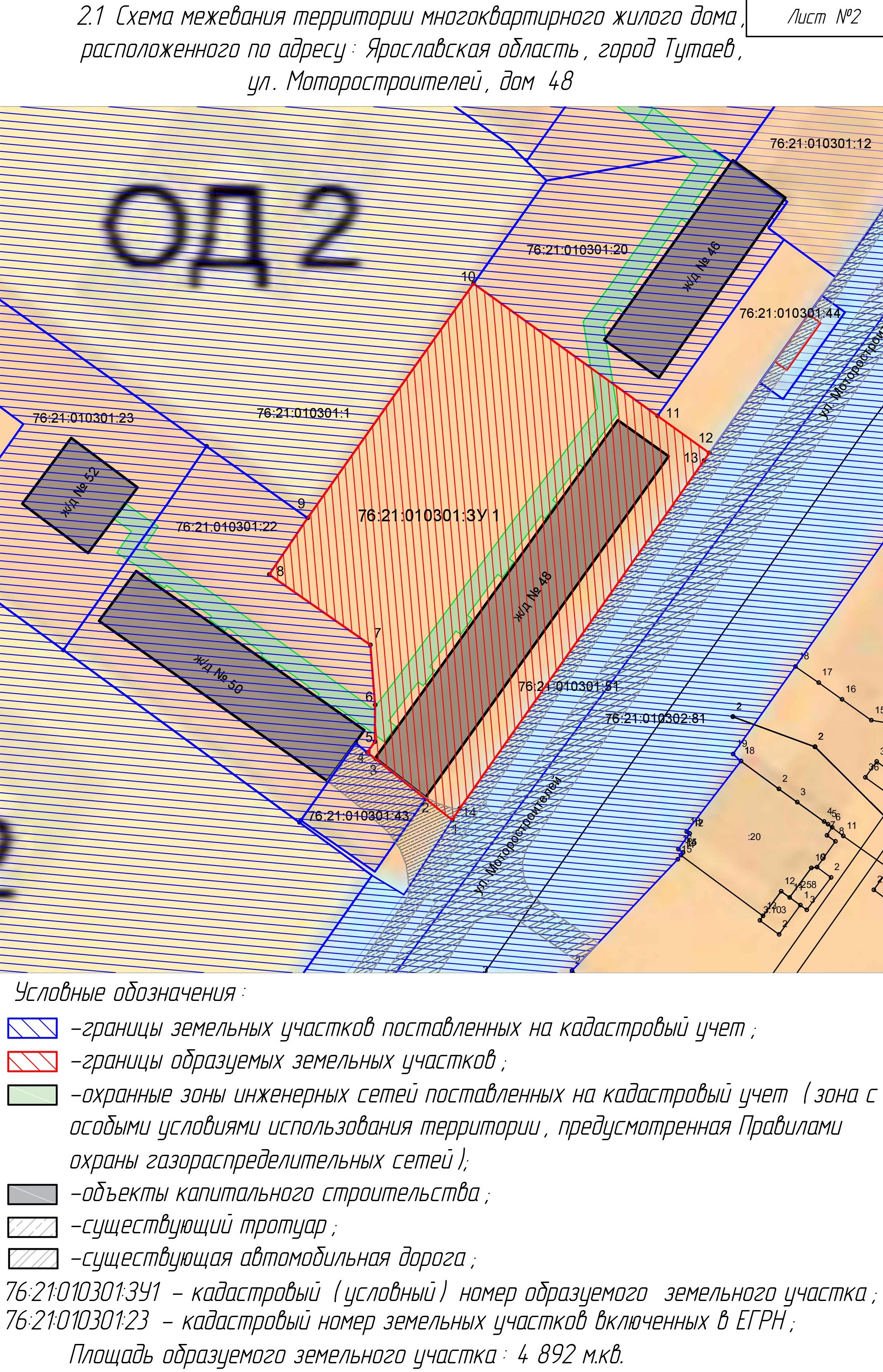 расположенного по адресу: Ярославская область, город Тутаев,ул. Моторостроителей, дом 48№ п/пРазделы проекта межеванияНомера листов1231Основная часть:31.1Общая часть41.1.1Цель разработки проекта межевания41.1.2Результаты работы51.2Описание формирования земельных участков под многоквартирными жилыми домами51.2.1Определение нормативного размера земельного участка многоквартирного жилого дома, расположенного по адресу: ул. Моторостроителей, дом 4861.3Исходные данные для подготовки проекта межевания61.4Сведения об образуемых земельных участках и их частях61.5Координаты поворотных точек границ образуемых земельных участков71.6Заключение о соответствии разработанной документации требованиям законодательства о градостроительной деятельности82Материалы по обоснованию92.1Схема межевания территории многоквартирного жилого дома, расположенного по адресу: Ярославская область, город Тутаев, ул. Моторостроителей, дом 4810№ п/пНаименование документаРеквизиты документа1231Топографическая съемка М1:500, выданная управлением архитектуры и градостроительства Тутаевского муниципального района2Правила землепользования и застройки городского поселения Тутаев. Карта градостроительного зонирования18.04.2019 №303Генеральный план городского поселения Тутаев4Карта функциональных зон городского поселения2017 год. Инв. №76/3-165Сведения государственного кадастра недвижимости (ГКН) о земельных участках, границы которых установлены в соответствии с требованиями земельного законодательства.6Проект Первой очереди строительства жилых домов: 2, 4, 8, 10, 14, 16, 17, 19, 20, 21 и детского сада на 280 мест, в микрорайоне №6 г. Тутаев, 1974 год (Ярославский облисполком институт «Ярославгражданпроект»)Заказ: 52/74Список образуемых земельных участков:Список образуемых земельных участков:Список образуемых земельных участков:Список образуемых земельных участков:Список образуемых земельных участков:Список образуемых земельных участков:Список образуемых земельных участков:Список образуемых земельных участков:Список образуемых земельных участков:Список образуемых земельных участков:Список образуемых земельных участков:№ п/пНомер земельного участкаНомер сущ. кадастрового кварталаНомер сущ. кадастрового кварталаНомер сущ. кадастрового кварталаПлощадь участка в соответствии с проектом межевания, м2Сведения о правахСведения о правахКатегория земельВид разрешенного использования в соответствии с проектом межеванияМесто-положение земельного участка12333455678176:21:010301:ЗУ 176:21:01030176:21:01030176:21:0103014 892Сведения отсутствуютСведения отсутствуютЗемли населенных пунктовМногоэтажная жилая застройкагород Тутаев, улица Моторостроителей, дом 48Сведения о частях границ образуемых земельных участков (начало):Сведения о частях границ образуемых земельных участков (начало):Сведения о частях границ образуемых земельных участков (начало):Сведения о частях границ образуемых земельных участков (начало):Сведения о частях границ образуемых земельных участков (начало):Сведения о частях границ образуемых земельных участков (начало):Сведения о частях границ образуемых земельных участков (начало):Сведения о частях границ образуемых земельных участков (начало):Сведения о частях границ образуемых земельных участков (начало):Сведения о частях границ образуемых земельных участков (начало):Сведения о частях границ образуемых земельных участков (начало):Обозначение части границыОбозначение части границыОбозначение части границыОбозначение части границыГоризонтальное проложение (S), мГоризонтальное проложение (S), мГоризонтальное проложение (S), мОписание прохождения части границыОписание прохождения части границыОписание прохождения части границыОписание прохождения части границыот т.от т.от т.до т.Горизонтальное проложение (S), мГоризонтальное проложение (S), мГоризонтальное проложение (S), мОписание прохождения части границыОписание прохождения части границыОписание прохождения части границыОписание прохождения части границы11123334444Участок №1 с к.н. 76:21:010301:ЗУ1Участок №1 с к.н. 76:21:010301:ЗУ1Участок №1 с к.н. 76:21:010301:ЗУ1Участок №1 с к.н. 76:21:010301:ЗУ1Участок №1 с к.н. 76:21:010301:ЗУ1Участок №1 с к.н. 76:21:010301:ЗУ1Участок №1 с к.н. 76:21:010301:ЗУ1Участок №1 с к.н. 76:21:010301:ЗУ1Участок №1 с к.н. 76:21:010301:ЗУ1Участок №1 с к.н. 76:21:010301:ЗУ1Участок №1 с к.н. 76:21:010301:ЗУ1Н 1Н 1Н 1Н 27,007,007,00------------Н 2Н 2Н 2Н 313,1713,1713,17Часть границы проходит по границе образованного ЗУ с к.н.: 76:21:010301:43Часть границы проходит по границе образованного ЗУ с к.н.: 76:21:010301:43Часть границы проходит по границе образованного ЗУ с к.н.: 76:21:010301:43Часть границы проходит по границе образованного ЗУ с к.н.: 76:21:010301:43Н 3Н 3Н 3Н 42,222,222,22Часть границы проходит по границе образованного ЗУ с к.н.: 76:21:010301:43Часть границы проходит по границе образованного ЗУ с к.н.: 76:21:010301:43Часть границы проходит по границе образованного ЗУ с к.н.: 76:21:010301:43Часть границы проходит по границе образованного ЗУ с к.н.: 76:21:010301:43Н 4Н 4Н 4Н 52,702,702,70Часть границы проходит по границе образованного ЗУ с к.н.: 76:21:010301:22Часть границы проходит по границе образованного ЗУ с к.н.: 76:21:010301:22Часть границы проходит по границе образованного ЗУ с к.н.: 76:21:010301:22Часть границы проходит по границе образованного ЗУ с к.н.: 76:21:010301:22Н 5Н 5Н 5Н 67,587,587,58Часть границы проходит по границе образованного ЗУ с к.н.: 76:21:010301:22Часть границы проходит по границе образованного ЗУ с к.н.: 76:21:010301:22Часть границы проходит по границе образованного ЗУ с к.н.: 76:21:010301:22Часть границы проходит по границе образованного ЗУ с к.н.: 76:21:010301:22Н 6Н 6Н 6 Н 712,4112,4112,41Часть границы проходит по границе образованного ЗУ с к.н.: 76:21:010301:22Часть границы проходит по границе образованного ЗУ с к.н.: 76:21:010301:22Часть границы проходит по границе образованного ЗУ с к.н.: 76:21:010301:22Часть границы проходит по границе образованного ЗУ с к.н.: 76:21:010301:22Н 7Н 7Н 7Н 825,3925,3925,39Часть границы проходит по границе образованного ЗУ с к.н.: 76:21:010301:22Часть границы проходит по границе образованного ЗУ с к.н.: 76:21:010301:22Часть границы проходит по границе образованного ЗУ с к.н.: 76:21:010301:22Часть границы проходит по границе образованного ЗУ с к.н.: 76:21:010301:22Н 8Н 8Н 8Н 914,0614,0614,06Часть границы проходит по границе образованного ЗУ с к.н.: 76:21:010301:22Часть границы проходит по границе образованного ЗУ с к.н.: 76:21:010301:22Часть границы проходит по границе образованного ЗУ с к.н.: 76:21:010301:22Часть границы проходит по границе образованного ЗУ с к.н.: 76:21:010301:22Н 9Н 9Н 9Н 1059,2359,2359,23Часть границы проходит по границе образованного ЗУ с к.н.: 76:21:010301:1Часть границы проходит по границе образованного ЗУ с к.н.: 76:21:010301:1Часть границы проходит по границе образованного ЗУ с к.н.: 76:21:010301:1Часть границы проходит по границе образованного ЗУ с к.н.: 76:21:010301:1Н 10Н 10Н 10Н 1146,7346,7346,73Часть границы проходит по границе образованного ЗУ с к.н.: 76:21:010301:20Часть границы проходит по границе образованного ЗУ с к.н.: 76:21:010301:20Часть границы проходит по границе образованного ЗУ с к.н.: 76:21:010301:20Часть границы проходит по границе образованного ЗУ с к.н.: 76:21:010301:20Н 11Н 11Н 11Н 1213,1613,1613,16------------Н 12Н 12Н 12Н 131,951,951,95Часть границы проходит по границе образованного ЗУ с к.н.: 76:21:010301:51Часть границы проходит по границе образованного ЗУ с к.н.: 76:21:010301:51Часть границы проходит по границе образованного ЗУ с к.н.: 76:21:010301:51Часть границы проходит по границе образованного ЗУ с к.н.: 76:21:010301:51Н 13Н 13Н 13Н 1487,6687,6687,66Часть границы проходит по границе образованного ЗУ с к.н.: 76:21:010301:51Часть границы проходит по границе образованного ЗУ с к.н.: 76:21:010301:51Часть границы проходит по границе образованного ЗУ с к.н.: 76:21:010301:51Часть границы проходит по границе образованного ЗУ с к.н.: 76:21:010301:51Н 14Н 14Н 14Н 12,802,802,80Часть границы проходит по границе образованного ЗУ с к.н.: 76:21:010301:51Часть границы проходит по границе образованного ЗУ с к.н.: 76:21:010301:51Часть границы проходит по границе образованного ЗУ с к.н.: 76:21:010301:51Часть границы проходит по границе образованного ЗУ с к.н.: 76:21:010301:51№ точкиКоординатыКоординаты№ точкиХYУчасток №1 (76:21:010301:ЗУ1)Участок №1 (76:21:010301:ЗУ1)Участок №1 (76:21:010301:ЗУ1)Н 1402249.201307464.87Н 2402253.561307459.39Н 3402261.761307449.08Н 4402263.141307447.34Н 5402265.351307448.9Н 6402272.931307448.97Н 7402285.301307447.96Н 8402299.831307427.14Н 9402311.481307435.02Н 10402359.811307469.26Н 11402332.551307507.21Н 12402324.881307517.89Н 13402323.291307516.76Н 14402251.551307466.39Н 1402249.201307464.87